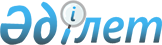 О внесении изменений в приказ Министра финансов Республики Казахстан от 11 июля 2006 года N 253 "О некоторых вопросах проведения легализации имущества в налоговых органах"Приказ Министра финансов Республики Казахстан от 12 апреля 2007 года N 118. Зарегистрирован в Министерстве юстиции Республики Казахстан 25 апреля 2007 года N 4634

      ПРИКАЗЫВАЮ : 

      1. Внести в приказ Министра финансов Республики Казахстан от 11 июля 2006 года N 253 "О некоторых вопросах проведения легализации имущества в налоговых органах" (зарегистрированный в Реестре государственной регистрации нормативных правовых актов Республики Казахстан за N 4288, опубликованный в "Юридической газете" от 19 июля 2006 года N 132 (1112), с дополнениями и изменениями, внесенными приказом Министра финансов Республики Казахстан от 29 августа 2006 года N 331 "О внесении дополнений и изменений в приказ Министра финансов Республики Казахстан от 11 июля 2006 года N 253 "О некоторых вопросах проведения легализации имущества в налоговых органах", зарегистрированный в Реестре государственной регистрации нормативных правовых актов Республики Казахстан за N 4387, опубликованный в "Юридической газете" от 22 сентября 2006 года, N 170(1150) и приказом Министра финансов Республики Казахстан от 23 ноября 2006 года N 454 "О внесении изменений и дополнений в приказ Министра финансов Республики Казахстан" от 11 июля 2006 года N 253 "О некоторых вопросах проведения легализации имущества в налоговых органах", зарегистрированным в Реестре государственной регистрации нормативных правовых актов Республики Казахстан за N 4470, опубликованным в "Юридической газете" от 7 декабря 2006 года, N 212(1192)) следующие изменения: 

      в пункте 6 слово "июля" заменить словом "ноября"; 

      в Инструкции по проведению легализации имущества в налоговых органах, утвержденной указанным приказом: 

      в пункте 7 слово "апреля" заменить словами "августа"; 

      2. Налоговому комитету Министерства финансов Республики Казахстан (Рахметов Н.К.) направить настоящий приказ на государственную регистрацию в Министерство юстиции Республики Казахстан. 

      3. Настоящий приказ вводится в действие со дня официального опубликования.       Министр финансов 

      Республики Казахстан 
					© 2012. РГП на ПХВ «Институт законодательства и правовой информации Республики Казахстан» Министерства юстиции Республики Казахстан
				